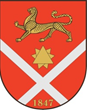 ПОСТАНОВЛЕНИЕ  № 223г. Беслан  	     		                                                         «15» ноября 2022г.В целях обеспечения, сохранения, развития и восстановления зеленого фонда Бесланского городского поселения Правобережного района РСО-Алания, в соответствии с Федеральным законом от 10.01.2002 N 7-ФЗ "Об охране окружающей среды", Федеральным законом от 06.10.2003 № 131-ФЗ «Об общих принципах организации местного самоуправления в Российской Федерации», Постановлением Правительства РФ от 29.12.2018 N 1730 "Об утверждении особенностей возмещения вреда, причиненного лесам и находящимся в них природным объектам вследствие нарушения лесного законодательства", руководствуясь  Приказом Госстроя РФ от 15.12.1999 N 153 "Об утверждении Правил создания, охраны и содержания зеленых насаждений в городах Российской Федерации", ПОСТАНОВЛЯЮ: Утвердить методику расчета восстановительной стоимости за вынужденную вырубку (снос) лесных и зеленых насаждений и размера ущерба при незаконных рубках, повреждении, уничтожении лесных и зеленых насаждений в Бесланском городском поселении  (прилагается).Опубликовать настоящее постановление в газете «Вестник Беслана» и на сайте beslan.ru.Настоящее постановление вступает в силу со дня его официального опубликования. Контроль за исполнением настоящего постановления возложить на заместителя главы АМС г. Беслана Хаблиева К.С. Глава администрации местного самоуправленияБесланского городского поселения	                         Б.Б. МаргиевУтвержденопостановлением главыАМС г. Бесланаот 15.11.2022 № 223МЕТОДИКАРАСЧЕТА ВОССТАНОВИТЕЛЬНОЙ СТОИМОСТИЗА ВЫНУЖДЕННУЮ ВЫРУБКУ (СНОС) ЛЕСНЫХ И ЗЕЛЕНЫХНАСАЖДЕНИЙ И РАЗМЕРА УЩЕРБА ПРИ НЕЗАКОННЫХ РУБКАХ, ПОВРЕЖДЕНИИ, УНИЧТОЖЕНИИ ЛЕСНЫХ И ЗЕЛЕНЫХНАСАЖДЕНИЙ В БЕСЛАНСКОМ ГОРОДСКОМ ПОСЕЛЕНИИНастоящая Методика расчета восстановительной стоимости за вынужденную вырубку (снос) лесных и зеленых насаждений и расчета ущерба при незаконных рубках, повреждении, уничтожении лесных и зеленых насаждений в Бесланском городском поселении (далее - методика) определяет порядок расчета определения размера восстановительной стоимости, подлежащей перечислению в бюджет Бесланского городского поселения, за вынужденную вырубку (снос) или повреждение, уничтожение лесных и зеленых насаждений в Бесланском городском поселении.Методика не распространяется на земли лесного фонда.В настоящей методике используются следующие понятия:зеленые насаждения - совокупность древесных, кустарниковых и травянистых растений, произрастающих на определенной территории;восстановительная стоимость за вынужденную вырубку (снос) зеленых насаждений (далее - восстановительная стоимость) - сумма затрат, которая требуется для создания (воспроизводства) зеленых насаждений, аналогичных сносимым зеленым насаждениям, в соответствии с текущими ценами;незаконная рубка зеленых насаждений - снос зеленых насаждений в отсутствие разрешительных документов, предусмотренных Правилами благоустройства Бесланского городского поселения;повреждение зеленых насаждений - причинение вреда кроне, стволу, корневой системе растений, не влекущее прекращение роста (повреждение ветвей, корневой системы, нарушение целостности коры, нарушение целостности напочвенного покрова, загрязнение зеленых насаждений либо почвы в корневой системе вредными веществами, поджог и иное причинение вреда);уничтожение зеленых насаждений - причинение вреда кроне, стволу, корневой системе растений, влекущее прекращение роста.Определение восстановительной стоимости зеленых насаждений производится, основываясь на нормативных затратах на их создание и содержание с применением соответствующих утвержденных коэффициентов.Расчет восстановительной стоимости зеленых насаждений производится по элементам озеленения отдельно для деревьев, кустарников, газонов и цветников.Восстановительная стоимость зависит от группы ценности породы, возраста, состояния растений, затрат на приобретение и выращивание посадочного материала и текущий уход.Восстановительная стоимость деревьев, кустарников, газонов и цветников производится в расчете на 1 дерево, 1 кустарник, 1 погонный метр живой изгороди, 1 квадратный метр газона, 1 квадратный метр цветника в рублях и рассчитывается по формуле:S = C x N x К1 x К2 x К3, где:S - сумма восстановительной стоимости деревьев, кустарников, газонов и цветников;C - нормативная стоимость дерева (таблица № 1), нормативная стоимость живой изгороди, кустарника (таблицы № 2), газона, цветника (таблица № 3);N - количество уничтоженных или поврежденных деревьев, кустарников, газонов и цветников.К1, К2, К3 - коэффициент восстановительной стоимости, размер которой определяется в соответствии с пунктами 6, 7 настоящей методики.В соответствии с характеристикой качественного состояния зеленых насаждений определены следующие коэффициенты по качеству зеленых насаждений, которые следует применять при определении восстановительной стоимости:К1 - коэффициент качественного состояния деревьев, кустарников, газонов, цветников:1,0 - хорошее (деревья, кустарники здоровые, нормального развития, густо облиственные, окраска и величина листьев нормальные, заболеваний и повреждений вредителями нет, без механических повреждений; газоны: травостой густой, однородный, равномерный, цвет интенсивный зеленый, отсутствие нежелательной растительности и мха, площадь покрытия 90 - 100%);0,5 - удовлетворительное (деревья, кустарники условно здоровые, с неравномерно развитой кроной, недостаточно облиственные, заболевания и повреждения вредителями могут быть в начальной стадии, которые можно устранить, незначительные механические повреждения, не угрожающие ихжизни; газон: травостой неровный, с примесью нежелательной растительности, цвет зеленый, площадь покрытия не менее 75%);0,25 - неудовлетворительное (крона деревьев, кустарников слабо развита или изрежена, возможна суховершинность и усыхание кроны более 75%, имеются признаки заболеваний: дупла, обширные сухобоины, табачные сучки и т.д., признаки заселения стволовыми вредителями, значительные механические повреждения; газон: травостой изреженный, неоднородный, много нежелательной растительности, окраска неравномерная с преобладанием желтых оттенков, много плешин и вытоптанных мест);0 (не оценивается) – подлежащие санитарной рубке (аварийные, сухостойные).Таблица № 1Нормативная стоимость одного дереваТаблица № 2Нормативная стоимость одного кустарникаТаблица № 3Нормативная стоимость газонов и цветниковДополнительно	применяются	коэффициенты	восстановительной стоимости, учитывающие экологическую ценность зеленых насаждений:К2 - дополнительный коэффициент восстановительной стоимости для насаждений, произрастающих в центральной части населенных пунктов (К2= 2);К3 - коэффициент применяется в случаях повреждения зеленых насаждений, не влекущего прекращение их роста (К3 = 0,5).Заросли самосевных деревьев и кустарников самосевного или порослевого происхождения, образующие единый сомкнутый полог, рассчитываются следующим образом: каждые 100 квадратных метров приравниваются к 15 деревьям диаметром 8 сантиметров.Если дерево имеет несколько стволов, то в расчетах восстановительной стоимости учитывается один ствол с наибольшим диаметром. Если второстепенный ствол достиг в диаметре 5 сантиметров и растет на расстоянии более 0,5 метра от основного ствола на высоте 1,3 метра, то данный ствол считается за отдельное дерево.Для определения диаметра дерева на уровне 1,3 метра при незаконном сносе (спиле) у комлевой части применяется коэффициент 0,8 к диаметру пня в коре.Породы деревьев, не перечисленные в таблице № 1, приравниваются к соответствующей группе по схожим признакам. В случае особой ценности растения (декоративные, редкие, экзотические) - по договоренности или соглашению.Организации и граждане освобождаются от оплаты восстановительной стоимости при сносе зеленых насаждений в случаях:восстановления по заключению органов по надзору в сфере защиты прав потребителей и благополучия человека нормативного светового режима в помещениях, затеняемых деревьями и кустарниками;вырубки деревьев и кустарников, высаженных с нарушением установленных норм и правил;удаления аварийных, сухостойных деревьев и кустарников.Размер причиненного вреда вследствие незаконной (самовольной, при отсутствии оформленного в установленном порядке разрешения) вырубки, определяется в соответствии с постановлением Правительства Российской Федерации от 29.12.2018 № 1730 «Об утверждении особенностей возмещения вреда, причиненного лесам и находящимся в них природным объектам вследствие нарушения лесного законодательства».Во всех случаях, связанных со сносом, пересадкой, повреждением и уничтожением зеленых насаждений, попадающих в зону строительства и производства работ, организация предусматривает в соответствующей смете восстановительную стоимость зеленых насаждений за ущерб, наносимый зеленому фонду, и дополнительную стоимость работ по их восстановлению и проведению компенсационных посадок.Лица, в интересах которых планируется выполнение работ по рубке (сносу), обрезке и (или) пересадке зеленых насаждений, обязаны обратиться в Администрацию местного самоуправления Бесланского городского поселения с заявкой об определении размера восстановительной стоимости зеленых насаждений.Администрация местного самоуправления Бесланского городского поселения оформляет в установленном порядке акт обследования земельного участка с указанием размера восстановительной стоимости зеленых насаждений и вручает заявителю копию указанного акта и счет на оплату восстановительной стоимости. Срок оплаты по указанному счету не может составлять более пяти рабочих дней. Средства от оплаты восстановительной стоимости поступают в бюджет Бесланского городского поселения.В случае уклонения соответствующих лиц от оплаты восстановительной стоимости зеленых насаждений Администрация местного самоуправления Бесланского городского поселения вправе обратиться в суд с иском о взыскании ущерба. При этом размер ущерба определяется как размер восстановительной стоимости зеленых насаждений, рассчитанный в соответствии с настоящим Положением.РЕСПУБЛИКÆ ЦÆГАТ ИРЫСТОН-АЛАНИ РАХИЗФАРСЫ РАЙОНЫ БЫНÆТТОН  ХИУЫНАФФÆЙАДЫ БЕСЛÆНЫ ГОРÆТЫ ЦÆРÆНБЫНАТЫ АДМИНИСТРАЦИАДМИНИСТРАЦИЯ МЕСТНОГО САМОУПРАВЛЕНИЯБЕСЛАНСКОГО ГОРОДСКОГО ПОСЕЛЕНИЯ ПРАВОБЕРЕЖНОГО РАЙОНА РЕСПУБЛИКИ СЕВЕРНАЯ ОСЕТИЯ-АЛАНИЯ      Об утверждении методики расчета восстановительной стоимости за вынужденную вырубку (снос) лесных и зеленых насаждений и размера ущерба при незаконных рубках, повреждении, уничтожении лесных и зеленых насаждений в Бесланском городском поселении  № п/пДиаметр дерева на высоте 1,3 м, смВосстановительная стоимость одного дерева, рублейВосстановительная стоимость одного дерева, рублейВосстановительная стоимость одного дерева, рублей№ п/пДиаметр дерева на высоте 1,3 м, смСосна, ель, лиственница, кедр, пихтаБереза, рябина, черемуха, боярышник, плодовые (яблоня, груша и др.), липа, тополь пирамидальныйосина, ольха, тополь (кроме пирамидального), клен ясеневидный1Саженцы8284142422413816904143644192209131248745637282209510856142802554612966648332900714110465223331481612427621437289181408470424211102015465773246261122165708285497112241767488375282132618227911354541428187799389562715301905595285696163219607980458681734201601008060411836204361021861101938207121035662142040209881049462832144220931104666282248229211146168692352237501187571112456240261201371802560245781228973532670256831284176982780270641353281122890278921394683542910028997144988699№ п/пВозраст кустарниковВосстановительная стоимость одного кустарника, рублейВосстановительная стоимость одного кустарника, рублей№ п/пВозраст кустарниковсвободно растущийв живой изгороди1до 5 лет3451382от 5 до 10 лет4832073свыше 10 лет690345№ п/пНаименованиеВосстановительн ая стоимость 1 кв. м газонов, цветников, рублей1Газоны партерные1382Газоны обыкновенные693Газоны луговые, естественная травяная растительность354Цветники690